Your Job Profile Abellio Values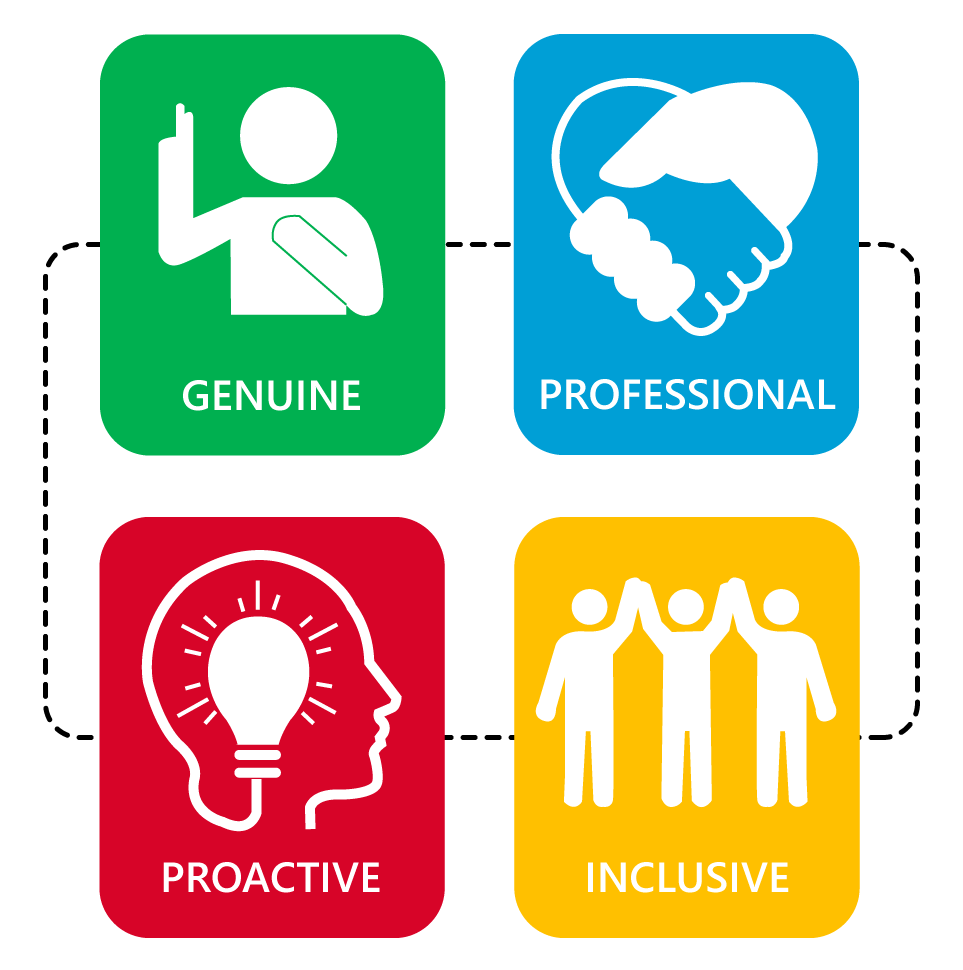 What’s your job?Payroll and Systems AnalystWho do you report to?Payroll Project LeadWhere are you based?Our offices in Robertson Street, GlasgowWhich Team(s) are you in?Payroll TeamWho do you manage?N/AWhat do you do?Your job is to administer the ‘back office’ of our payroll systems to ensure processes, structure and workflows produce an efficient, accurate and on time payroll as well as Payroll administration tasks.What are your key tasksPayroll BAU activitiesMaintaining Payroll software security e.g. setting up profiles, password resets, Ensure leavers access is removed and we are audit compliantInvestigating system issues/ queries and log calls with relevant software providers if required.Assist in the testing of new patches, fixes etc before rolling out to relevant teamAsist in deliver new updates/ upgrades/ improvements/ Payroll projects in line with Payroll Project Lead set timelinesProvide training sessions before new upgrades/ changes are rolled out to Payroll/ Departments.Ensuring all Payroll system manuals/ Workflows are kept up to dateCreating Business Object reportsAssist Opco's system team when requestedManage iTrent ESS/ People Manager help desk for ATH/ GA Who are your key stakeholders?HR DepartmentEmployeesThird parties – e.g System suppliersWhat must you have to do this job?Knowledge of payroll systems, taxation and national insurance rules Attention to detail and accuracy skillsProficient in use of MS Excel (spreadsheets).Attention to detail and accuracy skillsAbility to work independently and as part of a teamAbility to work under pressure against tight deadlines and competing prioritiesBuilds strong relationships, and collaborates with internal and external stakeholdersWhat would it be good for you to have to do this job?iTrent experience but not essential2 years Payroll BAU experienceWhat do we expect from you? We expect you to demonstrate our Values